ΕΛΛΗΝΙΚΗ ΔΗΜΟΚΡΑΤΙΑ				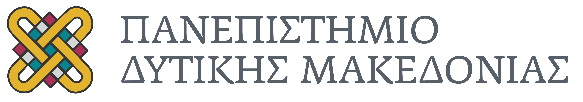 ΠΡΟΚΗΡΥΞΗ – ΠΡΟΣΚΛΗΣΗ ΥΠΟΒΟΛΗΣ ΑΙΤΗΣΕΩΝ ΥΠΟΨΗΦΙΩΝ ΔΙΔΑΚΤΟΡΩΝΤο Τμήμα Περιφερειακής και Διασυνοριακής Ανάπτυξης της Σχολής Οικονομικών Επιστημών του  Πανεπιστημίου Δυτικής  Μακεδονίας σε εφαρμογή της απόφασης  3/17-03-2022 θέμα 2ο  της Προσωρινής Συνέλευσης του Τμήματος αποφάσισε την προκήρυξη θέσεων υποψηφίων διδακτόρων για εκπόνηση  Διδακτορικής Διατριβής στις παρακάτω θεματικές περιοχές:Για περισσότερες πληροφορίες σχετικά με το αντικείμενο της διακτορικής διατριβής οι ενδιαφερόμενοι/ες μπορούν να επικοινωνούν με την Γραμματεία του Τμήματος.  Δικαίωμα υποβολής αίτησης εκπόνησης διδακτορικής διατριβής έχουν όσοι/ες πληρούν τις εξής δύο προϋποθέσεις:Είναι κάτοχοι πτυχίου Α.Ε.Ι. (Πανεπιστήμιου ή Τ.Ε.Ι.) της ημεδαπής ή αναγνωρισμένου ως ισότιμου ιδρύματος της αλλοδαπής.Είναι κάτοχοι Διπλώματος Μεταπτυχιακών Σπουδών (Δ.Μ.Σ.) Α.Ε.Ι. της ημεδαπής ή αναγνωρισμένου ως ισότιμου της αλλοδαπής ή ενιαίου και αδιάσπαστου τίτλου σπουδών μεταπτυχιακού επιπέδου Οι υποψηφιότητες με τα απαιτούμενα δικαιολογητικά υποβάλλονται αποκλειστικά ηλεκτρονικά στο e-mail της Γραμματείας του Τμήματος rdcbs@uowm.gr από  21 -03-2022  έως και 28-03-2022ΟΙ υποψήφιοι υποχρεούνται να αποστείλουν ηλεκτρονικά και μόνο όλα τα απαραίτητα διακιολογητικά που αναφέρονται στο Παράρτημα Α΄ Απαιτούμενα/απαραίτητα δικαιολογητικάα. Αίτηση εκπόνησης Διδακτορικής Διατριβής (επισυνάπτεται ως Παράρτημα Α)β. Φωτοτυπία δελτίου ταυτότητας ή διαβατηρίου.γ. Αναλυτικό Βιογραφικό Σημείωμα.δ. Αντίγραφο Πτυχίου ή τίτλου πρώτου κύκλου σπουδών (για τίτλους ΑΕΙ του εξωτερικού απαιτείται να συνυποβάλλεται και η αναγνώριση ισοτιμίας του τίτλου από τον ΔΟΑΤΑΠ).ε. Παράρτημα Διπλώματος ή Αναλυτική Βαθμολογία του πρώτου κύκλου σπουδών.στ. Αντίγραφο ΔΜΣ ή τίτλου δεύτερου κύκλου σπουδών (για τίτλους ΑΕΙ του εξωτερικού απαιτείται να συνυποβάλλεται και η αναγνώριση ισοτιμίας του τίτλου από τον ΔΟΑΤΑΠ)1.ζ. Παράρτημα Διπλώματος ή Αναλυτική Βαθμολογία του δεύτερου κύκλου σπουδών.η. Πιστοποιητικό καλής γνώσης της Αγγλικής γλώσσας σε επίπεδο τουλάχιστον Β2, με τεκμηρίωση όπως προβλέπεται από την ισχύουσα νομοθεσία για το ΑΣΕΠ (Παράρτημα Β). θ. Δύο (2) έως τρεις (3) συστατικές επιστολές κατά προτίμηση από καθηγητές/τριες ΑΕΙ, στις οποίες να αξιολογούνται οι ερευνητικές προοπτικές του/της υποψηφίου/ας. Οι συστατικές επιστολές κατατίθενται σε κλειστό και σφραγισμένο φάκελο προκειμένου να ληφθούν υπόψη.Η διαδικασία επιλογής υποψηφίων διδακτόρων καθώς και τα δικαιώματα και οι υποχρεώσεις των υποψηφίων διδακτόρων αναφέρονται ρητά στo ΦΕΚ 99/τ. Β΄/27-1-2020 με την υπ΄αριθμ. 1847 απόφαση που αφορά στον Κανονισμό Διδακτορικών Σπουδών του Τμήματος Περιφερειακής και Διασυνοριακής Ανάπτυξης της Σχολής Οικονομικών Επιστημών  του Πανεπιστημίου Δυτικής Μακεδονίας.Ο Πρόεδρος του Τμήματος Περιφερειακής και Διασυνοριακής Ανάπτυξης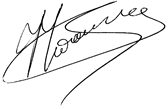                           		 Ιωάννης Μπακούρος  	      				     		          ΚαθηγητήςΠΑΡΑΡΤΗΜΑ Α΄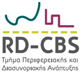 ΕΛΛΗΝΙΚΗ ΔΗΜΟΚΡΑΤΙΑ				ΑΙΤΗΣΗ ΥΠΟΨΗΦΙΟΥ ΔΙΔΑΚΤΟΡΑΕΠΩΝΥΜΟ:   ………………….                                                     ΟΝΟΜΑ:   ……………………….                                                           ΠΑΤΡΩΝΥΜΟ: ………………… ΕΤΟΣ ΓΕΝΝΗΣΗΣ: …………….ΔΙΕΥΘΥΝΣΗ:  …………………                                                                               ΤΗΛΕΦΩΝΟ:  ……………………Ε-ΜAIL: ………………………..ΑΜΚΑ:  …………………………ΑΦΜ:…………………………..ΤΙΤΛΟΙ ΣΠΟΥΔΩΝΠροπτυχιακός τίτλος……………..Τμήμα: …………………………..Μεταπτυχιακός τίτλος……………Παρακολουθώ Μεταπτυχιακό στοΤμήμα:……………………………...…Παν/μιο:……………………………….Άλλοι τίτλοιΤμήμα:………………………………Παν/μιο:……………………………….Ξένες Γλώσσες: ………………………Κοζάνη ………………...2022Παρακαλώ  να κάνετε  δεκτή την                                                                        αίτηση μου, για εκπόνηση διδακτορικής διατριβής   με  Επιθυμητή Θεματική Περιοχή Διδακτορικής Διατριβής : (σημειώστε ένα από τα δύο )«Πολιτισμός και περιβάλλον στις Ευρωπαϊκές πολιτικές για την ανάπτυξη του αγροτικού χώρου»Η έννοια του 'τραύματος' στην περίοδο του λιγνίτη και της απολιγνιτοποίησης στον σύγχρονο αρχιτεκτονικό σχεδιασμόΣΥΝΗΜΜΕΝΑ ΣΑΣ ΚΑΤΑΘΕΤΩ:ΒΙΟΓΡΑΦΙΚΟ ΣΗΜΕΙΩΜΑΕΠΙΚΥΡΩΜΕΝΟ ΑΝΤΙΓΡΑΦΟ  ΠΤΥΧΙΟΥΕΠΙΚΥΡΩΜΕΝΟ ΠΙΣΤΟΠΟΙΗΤΙΚΟ ΑΝΑΛΥΤΙΚΗΣ     ΒΑΘΜΟΛΟΓΙΑΣ  ΕΠΙΚΥΡΩΜΕΝΟ ΑΝΤΙΓΡΑΦΟ ΜΕΤΑΠΤΥΧΙΑΚΟΥ    ΤΙΤΛΟΥ ΣΠΟΥΔΩΝΕΠΙΚΥΡΩΜΕΝΟ ΠΙΣΤΟΠΟΙΗΤΙΚΟ ΞΕΝΗΣ ΓΛΩΣΣΑΣΣΥΣΤΑΤΙΚΕΣ ΕΠΙΣΤΟΛΕΣ (ΣΤΟΙΧΕΙΑ ΣΥΝΤΑΚΤΗ)Φωτοαντίγραφο ταυτότητας.……………………………………………………………………                       ……………………………………………………………………ΥπογραφήΤμήμα Περιφερειακής και Διασυνοριακής ΑνάπτυξηςΤαχ. Δ/νση :       Κοίλα ΚοζάνηςΤ.Κ.:                     50100 Κοζάνη Πληροφορίες:   Α. Στεργιοπούλου Τηλέφωνο:         2461068113E-mail:                 rdcbs@uowm.gr                                           Κοζάνη 21/03/ 2022                                          Α.Π: 163α/α    Θεματική ΠεριοχήΑριθμός θέσεων ΥΔΓλώσσα1Πολιτισμός και περιβάλλον στις Ευρωπαϊκές πολιτικές για την ανάπτυξη του αγροτικού χώρου 1Ελληνικά2Η έννοια του 'τραύματος' στην περίοδο του λιγνίτη και της απολιγνιτοποίησης στον σύγχρονο αρχιτεκτονικό σχεδιασμό1Ελληνικά                      ΑΡΙΘΜ. ΠΡΩΤ.: …………………                      ΗΜΕΡΟΜΗΝΙΑ : …. / …… / 2022                      [Συμπληρώνονται από τη Γραμματεία]